FUDBALSKI SAVEZ SRBIJE – CENTAR ZA EDUKACIJU FUDBALSKIH TRENERA/ŠEMATSKI PRIKAZ NIVOA EDUKACIJE/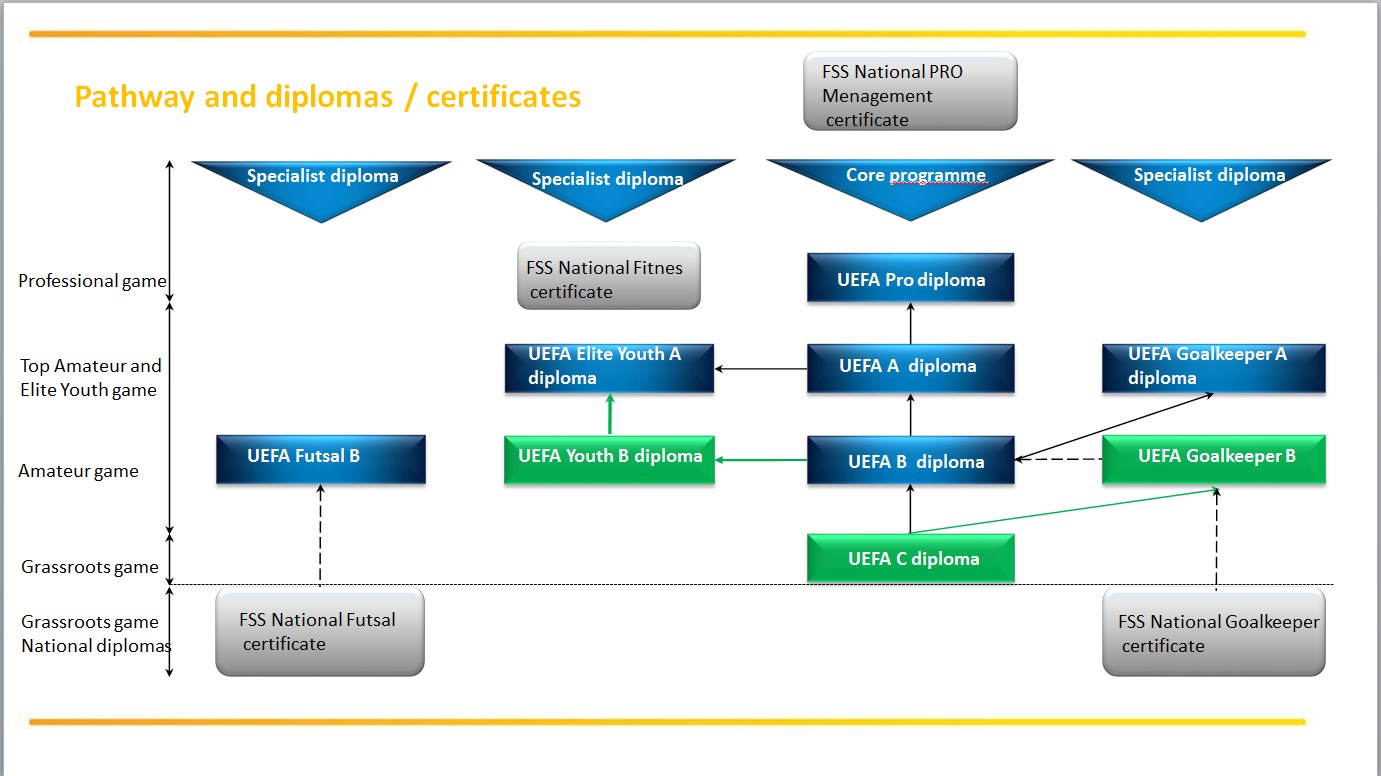 На основу чл. 28. и 29. Закона о спорту ("Службени гласник РС", број 10/2016) и члана 48. Статута Фудбалског савеза Србије (Службени лист ФСС „Фудбал“, ванредни бр. 18/2017 и 7/2019), Одбор за хитна питања Фудбалског савеза Србије, на седници, одржаној 24.7.2020. године, донео је         ПРАВИЛНИК                         О РАДУ ЦЕНТРА ЗА ЕДУКАЦИЈУ                     ФУДБАЛСКИХ ТРЕНЕРА ФС СРБИЈЕI - ОПШТЕ ОДРЕДБЕЧлан 1.	Овим Правилником се уређује начин и  организација рада Центра за едукацију фудбалских тренера ФС Србије (у даљем тексту: Центар), а у вези едукације  за стицање диплома, сертификата и лиценци у складу са важећом тренерском конвенцијом УЕФА и интерним правилницима Фудбалског савеза Србије (у даљем тексту  ФСС) и то  :II  - ДЕЛАТНОСТ ЦЕНТРАIII - УПРАВЉАЊЕ И ОРГАНИЗАЦИЈА ЦЕНТРАIV - НАЧИН И ОРГАНИЗАЦИЈА ВОЂЕЊА ЕДУКАТИВНОГ ПРОЦЕСА :      а) критеријуми за упис тренера – кандидата на курсеве,      б) формирање групе тренера - кандидата за курс едукације,      в) трајање и организација различитих нивоа курсева едукације,      г)  критеријуми – профили, права и обавезе едукатора,      д) начин организовања и процедуре провере стечених знања,      ђ) начин и форма издавања диплома / сертификата и лиценци, V   - ПРАВА И ОБАВЕЗЕ ТРЕНЕРА - КАНДИДАТА VI  - ФИНАНСИРАЊЕ РАДА ЦЕНТРАVII - ПРЕЛАЗНЕ И ЗАВРШНЕ ОДРЕДБЕЧлан 2.	Центар функционише у складу са унутрашњом организацијом која је предвиђена Правилником о организацији и систематизацији послова у ФСС,као организациона целина, у оквиру Спортског сектора ФСС, а уско је повезан са стручно – струковном организацијом фудбалских тренера Фудбалског савеза Србије (у даљем тексту: ОФТ ФСС).                                                                Члан 3.	Одлуком Извршног одбора,  у складу са планско - програмском и организационом процедуром Центра, одређени административни, организациони, финансијски, правни и едукативни послови на одређеним нивоима УЕФА / ФСС едукације, пренети су на територијалне фудбалске савезе (ФС Војводине, ФС Косова и Метохије, ФС региона Западне Србије, ФС региона Источне Србије, ФС Београда).           Центри едукације територијалних савеза, на које су пренета права из става 1. морају поштовати Правилник о раду Центра за едукацију фудбалских тренера ФСС, важећу конвенцију УЕФА, као и програмско устројство Центра, по налогу директора Центра. II - ДЕЛАТНОСТ ЦЕНТРА Члан 4.	Центар, едукује и издаје дипломе, сертификате и лиценце, за  чланове стручно – струковне организације фудбалских тренера ФСС, на основу споразума приступања тренерској конвенцији УЕФА као и на основу интерних прописа ФСС, за УЕФА  и националних такмичења.              У Правилнику о стручном раду ФСС и Правилнику о издавању дозвола за рад и статусу тренера ФСС, прописане су обавезе клубова и тренера,  различитих рангова националних такмичења по питању диплома, сертификата и лиценци, које тренер треба да поседује, да би био верификован за одређену функцију у стручним штабовима тимова клуба у такмичењима УЕФА, ФСС и територијалних ФС.             Центар врши едукацију и усавршавање фудбалских тренера (перманентна едукација – обнова лиценце) за следеће нивое : UEFA дипломе – лиценце :UEFA PROUEFA  A UEFA  BUEFA  C  UEFA - Специјалистички нивои :Омладински  ниво (UEFA  Youth B)Омладински елитни ниво (UEFA  А Еlite Youth)Специјалиста за рад са голманима АМАТЕРСКИХ клубова  (UEFA GK B )Специјалиста за рад са голманима ПРО клубова  (UEFA GK  А )Специјалиста Футсал тренер  (UEFA B Futsal) ФСС национални сертификати - лиценце :  Д,ПРОфизичка припрема (ФП),  футсал (ФЛ),голман (Г),спортски менаџмент ПРО клуба (спортски руководиоци ПРО клуба)Поред делатности из става 1. 2. и 3. овог члана, Центар се бави :израдом планова и програма едукације;  организацијом уписа, едукативног процеса и провере стечених знања  на свим нивоима; издавањем одговарајућих диплома, сертификата, лиценци и других докумената релевантних за едукацију и рад тренера; радом на евидентирању и архивирању документације, укључујући и електронску базу података полазника стручних едукативних курсева; едукацијом и издавањем сертификата едукатора;припремом и издавањем  литературе у сврху едукације тренера.	Едукација тренера - кандидата за све наведене нивое, обавља се искључиво у складу са планом и програмом Центра, а према начелима и директивама важеће УЕФА Конвенције и овог Правилника. III – УПРАВЉАЊЕ И ОРГАНИЗАЦИЈА ЦЕНТРАЧлан 5.	На основу овлашћења из Статута ФСС, Извршни одбор ФСС обавља следеће послове у вези рада Центра, и то:усваја Правилник и сва остала интерна акта Центра,поставља директора Центра, на предлог генералног секретара ФСС,поставља Стручно веће Центра,усваја трошковник Центра, доноси коначне одлуке по евентуалним жалбама полазника Центра, обавља и све друге послове везане за рад Центра, а који нису предвиђени другим актима Центра.                                                          Члан 6.	Основна начела организације Центра утврђена су Правилником о организацији и систематизацији послова у ФСС.	Органи Центра су:Стручно веће, Директор едукација, Менаџери едукације,Административни асистент.                                                       Члан 7.Стручно веће Центра је саветодавни - стручни орган од 5 (пет) чланова које бира Извршни одбор ФСС,  на предлог председника стручно – струковне организације фудбалских тренера ФСС, на период од 4 (четири) године, уз могућност поновног избора.Стручно веће Центра, својим пословником, уређује форму и начин вођења седница.Стручно веће обавља следеће послове: анализира и предлаже нова решења, везана за сву проблематику едукације фудбалских тренера у склопу ФСС, директору Центра,саветује директора Центра по питањима целокупне и појединачне планско – програмске садржине нивоа едукације,разматра и прилагођава раније стечене националне дипломе, сертификате тренерских звања, на предлог директора Центра,разматра и предлаже стручну литературу за различите нивое  едукације,обавља све друге послове од интереса за рад Центра.                                                       Члан 8.	Центром руководи Директор едукације (у даљем тексту : директор), кога на период од 4 (четири) године  именује Извршни одбор ФСС, на предлог генералног секретара ФСС уз предходно мишљење директора Спортског сектора  и Стручног већа Центра. По завршетку мандата директор може бити поново биран. 	Директор  обавља следеће послове:представља Центар у оквиру овлашћења утврђених овим Правилником,сачињава и даје на усвајање нацрт правилника и других аката Центра, ИО ФСС.руководи активностима везаним за сарадњу са центрима територијалних савеза, другим националним фудбалским савезима и УЕФА по питањима стручне едукације и оспособљавања тренера, дефинише профил и по савету Стручног већа одређује све стручне функције које планско – програмски изводе едукације различитих нивоа  (носиоце програма, менторе, професоре, предаваче, комисије за проверу стечених знања),у складу са Конвенцијом УЕФА и овим Правилником, дефинише све програме (области и тематику) различитих нивоа едукације Центра,конституише целокупан план / програм едукације као целину, а у склопу ње и планове / програме (области и теме) различитих нивоа у писаној електронској форми, што представља програмски део овог Правилника,планира годишње и периодичне курсеве едукације, у складу са потребама различитих профила тренерске струке, сачињава и извршава програме едукације едукатора – носилаца програма, предавача, различитих нивоа курсева,координира активности у сачињавању научних тема везаних за различите нивое образовања, са професорима – предавачима,председава  комисијом  за дефинисање листа тренера – кандидата за курсеве едукације УЕФА,решава захтеве, жалбе и молбе тренера и тренера – кандидата у вези са делатношћу Центра, као првостепени орган,одобрава све листе тренера - кандидата за УЕФА / ФСС нивое курсева,предлаже Извршном одбору ФСС, висину цена услуга, трошковник Центра,предлаже, образлаже, генералном секретару ФСС све трошкове Центра,обавља и све друге послове које му повери Извршни одбор ФСС.        Члан 9.Послови и задаци менаџера за едукацију и административног асистента регулисани су одговарајућим уговорима о раду и правилником о систематизацији ФСС.IV - НАЧИН И ОРГАНИЗАЦИЈА ВОЂЕЊА ЕДУКАТРИВНОГ ПРОЦЕСАа) критеријуми за упис тренера – кандидата на курсеве                                                     Члан 10.   За курсеве едукације Центра, може аплицирати фудбалски тренер – кандидат, резидент Републике Србије, који је учлањен у одговарајућу секцију ОФТ територијалног савеза, по Правилнику ОФТ ФСС. Минимум локалних тренера на курсу је 30% од укупног броја тренера кандидата групе.                                                             Члан 11.           Тренери – кандидати страни држављани, који немају стално место боравка у Републици Србији, такође могу ући у процес едукације, по следећим условима :говоре/пишу  службени језик Републике Србије, да им није била одбијена апликација за еквивалентну тренерску дипломуУЕФА на курсу истог нивоа, од стране другог потписника УЕФА конвенције,имају добар разлог за похађање тог курса у Центру,доставе УЕФА образац за едукацију у другој земљи, ако су у њојзапочели предходни ниво едукације.                                                             Члан 12.   Поред овог, тренер - кандидат мора испуњавати ОПШТЕ УСЛОВЕ(приложити потребну документацију) за све нивое УЕФА / ФСС едукације и то :биометријски читач личне карте, или фотокопију важећег пасоша за стране држављане,потврду о играчком искуству (од минимум 6 година) потписане и оверенеод стране представника клубова или националних савеза,биографију CV, која садржи и спортски CV (играча, тренера),диплому завршеног средњег образовања, изјаву тренера – кандидата да није кривично кажњаван за дела која га чине недостојним за обављање стручног рада у фудбалу, док трају правне последице осуде,здравствено уверење о способности тренера  (не старије од шест месеци),потврду ОФТ матичног савеза, о чланству у ОФТ,поред наведених општих услова, од тренера - кандидата се може тражити да полажу и тест способности или интервју који спроводи Центар.                                                                Члан 13.           Поред општих услова, тренер – кандидат мора испуњавати ДОДАТНЕ КРИТЕРИЈУМЕ (приложити потребну документацију)за диплому УЕФА едукације:  Додатни критеријуми за  ниво -  UEFA B :Валидна UEFA C  лиценца,Најмање шест (6) месеци рада у фудбалском клубу са UEFA C  лиценцом,Овај критеријум се изузима за тренере кандидате са играчком каријером у професионалном рангу ФСС/УЕФА/ФИФА такмичења.Додатни критеријуми за  ниво – UEFA A:Валидна UEFA B лиценца, Најмање 1 (једну)  годину рада у фудбалском клубу или савезу („фудбал 11“) са UEFA B лиценцом,Додатни критеријуми за курс  - UEFA B + А :Тренери – кандидати са  професионалном играчком каријером (мин.7 година) у интернационалним такмичењима,Курс овог типа, може се организовати уз пријаву (минимум три месеца пре почетка курса) и сагласност УЕФА са минимум 10, максимум 20 тренера – кандидата,Тренери кандидати морају активно радити у клубу („фудбал 11“) све време трајања курса које обухвата минимум једну фудбалску сезону.Додатни критеријуми за ниво – UEFA PRO,  ФСС сертификат ПРО :Валидна UEFA  А лиценца, Најмање 1 (једну) годину рада са UEFA  А лиценцом и то:у фудбалском клубу  у својству шефа стручног штаба сениора (за III ранг такмичења), у фудбалском клубу у својству тренера асистента сениора ( I или II ранг такмичења),у репрезентативној А или У-21  селекцији, у својству  тренера првог асистента, у репрезентативним или клубским селекцијама омладинског – елитног нивоа у својству шефа стручног штаба,  тренери кандидати са професионалном - интернационалном играчком каријером (мин. 7 година), директно по успешно окончаном курса добијају UEFA PRO диплому/лиценцу,тренери кандидати, без професионалне – интернационалне играчке каријере, по окончању курса добијају ФСС ПРО сертификат/лиценцу, који им омогућава рад у професионалним лигама ФС Србије у функцији шефа стручног штаба, а уколико 1 (једну) годину испуне овај услов, могу аплицирати за UEFA PRO диплому/лиценцу, по плану и програму ЦЕФТ,ФСС национални сертификат ПРО, не може се нострификовати у другим чланицама УЕФА, право на предлог тренера – кандидата за листу курса ПРО, по критеријуму „посебне заслуге ФСС“ има Председник ФСС, за тренере кандидате, који испуњавају све додатне критеријуме.Додатни критеријуми за специјалистичких нивоа :– UEFA  yоuth  BВалидна UEFA B лиценца– UEFA  А elite yоuth Валидна UEFA yоuth B лиценца и најмање  1 (једна) година рада у омладинском фудбалу, илиВалидна UEFA A лиценца – UEFA B GK :Валидна UEFA C  лиценца или,Валидан национални сертификат за тренера голмана– UEFA А GK :Валидна UEFA B  лиценца,Најмање 1 (једна) година рада у својству тренера голмана, са UEFA B GK лиценцом по њеном увођењу– UEFA B  futsal :Валидна UEFA C  лиценца, илиВалидан национални футсал сертификат                                                              Члан 14.Тренерима  кандидатима који испуњавају додатне критеријуме, а нису умогућности да због  ангажмана у фудбалским клубовима у иностранству,  присуствују редовном плану курса, може се одобрити од стране директора Центра, похађање курса ”на даљину” / ”он лине”/, уколико за то постоје технички услови.                                                                                                                                                              Члан 15.          Поред општих услова, тренер – кандидат мора испуњавати ДОДАТНЕ КРИТЕРИЈУМЕ (приложити потребну документацију) за сертификат националне ФСС едукације  :– ФСС Д стиче се  кроз академски ниво образовања на факултетима спорта ифизичког васпитања акредитованих установа Репиблике Србије. Посебним правилником о сарадњи са факултетима је ближе одређен начин похађања идобијања Националног тренерског сертификата Д нивоа    – ФСС тренер физичке припреме :завршене струковне / академске студије факултета за спорт, иливалидна УЕФА А лиценца и активан рад у својству тренера специјалисте физичке припреме. -  ФСС футсал тренер :најмање 3 (три) године играчке каријере у футсалу–  ФСС сертификата спортски менаџмент ПРО клуба :завршене струковне / академске студије менаџмента спорта или,кандидати са интернационалном професионалном играчком каријеромпознавање  страног (УЕФА официјалног) језика ,интервју који се спроводи са носиоцем програма.б) формирање групе тренера - кандидата за курс едукације                                                                                                               Члан 16.          Обавештење о формирању или формираној групи заинтересованих или селектирахих тренера – кандидата, за одређене нивое едукације, објављује се на званичном сајту ФСС или сајту територијалних савеза.         Обавештење садржи :назив, ниво курса Центра,опште и посебне критеријуме за могућност аплицирања,рок до кога тренери – кандидати могу аплицирати за курс,остале информације релевантне за заинтересоване тренере.                                             Члан 17.  Групу одређеног нивоа курса (група УЕФА ПРО – максимум 20 кандидата, група УЕФА А ГК максимум 16 кандидата, остале групе максимум 25 кандидата) одређује комисија Центра или центра територијалног ФС, коју чине :  Директор Центра или носилац програма територијалног савеза, председник ОФТ и менаџер Центра или административни секретар.  Приликом формирања групе тренера – кандидата, узимају се у обзир уз препоруке, потреба ФСС, територијалног ФС и клубова, за тренерима одређеног профила, који су у њима већ радно ангажовани, као приоритет.  Приликом формирања групе, узеће се у обзир апликације тренера – кандидата који испуњавају опште и посебне критеријуме.                                                     Члан 18.  На захтев Директора Центра, приликом формирања групе УЕФА ПРО нивоа, може се спровести информативно – саветодавни интервју од стране комисије.в) трајање и организација различитих нивоа курсева едукације                                                     Члан 19.План и програм Центра, у зависности од различитих нивоа едукације, спроводи се и организује  кроз следеће модалитете  :резиденцијалне теоретске часове,резиденцијалне практичне часове,резиденцијалне радионице праксе,самосталну праксу тренера – кандидата у клубу по дефинисаном задатку,менторисану праксу микро група тренера – кандидата у сопственојсредини уз консалтинг ментора, вођење дневника рада курса,портфолиа тренера – кандидата,проверу стечених знања,семинаре перманентне едукације (обнове лиценци),консалтинг стручне комисије ОФТ ФСС према тренеру – кандидату.  Курсеви едукације различитих нивоа, организују се по принципурезиденцијалних модула (2 – 5 дана) у центрима – местима које одреди Центар, са минималним условима за несметано спровођење курса (сала, терен, техничка опремљеност, потребни тренажни реквизити и тд.)                                                    Члан 20.Конвенција УЕФА и план Центра ФСС, дефинишу обавезу минимума планског броја часова за следеће курсеве УЕФА диплома / лиценци :       Центар организационо спроводи курсеве по плану :UEFA C  кроз  2 – 4 резиденцијална модулаUEFA B  кроз  4 – 6 резиденцијалних модула, укупног трајања до 6 месеца UEFA A кроз  6 – 10  модула, укупног трајања до  12  месеци,UEFA PRO кроз 10 - 15  модула, укупног трајања до 24 месецa,UEFA B Youth кроз 2 – 4 резиденцијална модулаUEFA A Elite Youth кроз 4 – 8 модула, укупног трајања до 6 месеци,UEFA B GK кроз  2 – 4 резиденцијална модулаUEFA A GK кроз 4 – 6  модула, укупног трајања до 12 месеци,UEFA B Futsal кроз 4 – 6  модула, укупног трајања до 6 месеци.                                                      Члан 21.План Центра ФСС, дефинише обавезу минимума  броја часова за следеће курсеве ФСС едукације, за националне сертификате / лиценце  :национални сертификат Д, рализује се на акредитованим факултетима спорта и физичког васпитања по плану споразума,национални сертификат ПРО, реализује се на курсу од најмање 260 часова.    национални сертификат тренер специјалиста за рад са голманима, реализује се на курсу центра територијалног ФС од најмање 30 часова, национални сертификат футсал тренер, рализује се на курсу центра територијалног ФС,  од најмање 30 часова,  национални сертификат тренер специјалиста физичке припреме, реализује се на курсу  од најмање 60 часова, по плану Центра ФСС или Центра територијалног ФС,национални сертификат спортски менаџмент ПРО клуба, за спортске/техничке директоре ПРО нивоа, реализује се на курсу  од најмање 60 часова, по плану Центра ФСС.                                                              Члан 22.        Перманентна едукација (обнова) за УЕФА лиценце, реализује се на дводневном курсу од најмање 15 часова (за специјалистичке нивое минимум 5 часова специјализације од наведених 15), у трогодишњем периоду, или периодично - годишње по принципу једнодневних семинара (5 часова) за различите нивое.        Перманентна едукација (обнова лиценци) за националне ФСС сертификате, реализује се на једнодневним семинарима од најмање 5 часова, у трогодишњем периоду или периодично по принципу семинара за одређене нивое.            г) критеријуми – профили, права и обавезе едукатора                                                              Члан 23.У делокругу рада Центра, или центра територијалног ФС, поред послова и задатака који су утврђени Правилником о организацији и систематизацији послова у ФСС или територијалног ФС и чији извршиоци су у радном односу, едукативну функцију обављају и профили едукатора :носиоци програма, ментори, тренери – предавачи, академски професори.                                              Члан 24.Носиоци програма одређеног нивоа едукације, су инструктори – едукатори, који на основу припреме, едукације за тај профил професије, искуства у тренерској пракси и поседовања УЕФА дипломе минимум на нивоу курса који воде, планско програмски спроводе области – тематику курса по програму Центра.Носиоци програма у обавези су да износе задату тематику области као предавачи, изводе радионице праксе у оквиру модула и рекапитулације (суштински сиже тематике) предходних модула. Анализирају рад осталих тренера предавача, сугестијама унапређују целокупан програм курса, управљају организацијом и спровођењем кодекса курса, спроводе испитну процедуру и дају оцену – процену о тренерима кандидатима.Ментори одређеног нивоа едукације, су тренери – едукатори, који на основу припреме, едукације за тај профил професије, искуства у тренерској пракси и поседовања УЕФА дипломе највишег нивоа, воде модуле едукације микрогрупа – менторисане праксе у клубовима тренера – кандидата. Врше стручни консалтинг према менторисаном и учествују у спровођењу испитне процедуре, као чланови испитне комисије.Тренери предавачи су тренери – едукатори који на основу вештина предавача, искуства у тренерској пракси и поседовања УЕФА дипломе минимум на нивоу курса на коме едукују, излажу теоретско – практично задате теме из појединих области професије.Академски професори, су предавачи тематике из области наука у фудбалу, по програмском садржају нивоа курса.У свом делокругу рада, Центар периодично врши едукацију едукатора, на основу које им се издају сертификати различитих профила едукатора.Сви наведени профили едукатора за свој рад, остварују права надокнаде по Одлуци о висини цена услуга Центра и накнадама за професоре, предаваче ФСС, осим оних који имају Уговор или радни однос са ФСС или територијалним ФС.            д) начин организовања и процедуре провере стечених знања                                                             Члан 25.Провера стечених знања за различите УЕФА (предвиђено УЕФА Конвенцијом) и националне ФСС (предвиђено директивом Центра) нивое ,  спроводи се формативно и сумативно, а састоје се из :Теста познавања правила игре,Теста из области наука у фудбалу (за нивое где је то предвиђено програмом),Презентовањем дневника курса, вођеном од стране тренера – кандидата,Презентовањем дневника менторисане праксе (за УЕФА нивое где је то предвиђено програмом),Презентовањем дневника праксе у клубу (за УЕФА нивое где је то предвиђено програмом),Презентовањем завршног рада у електронској / писаној форми (за УЕФА, ФСС нивое где је то предвиђено програмом),Презентацијом практичног рада у току курса на радионицама праксе, или на модулима менторисане праксе, или у самој испитној процедури.                                                                                           Члан 26.Ако тренер  кандидат неоправдано одустане од  провере стечених знања, сматраће се да није успешно завршио курс (самовољан прекид).Провера стечених знања, може се одложити до 1 (једне године), ако је тренер - кандидат због болести или  других оправданих разлога био спречен да приступи провери стечених знања.                                                               Члан 27.Провера стечених знања се изводи пред комисијом од 2 до 3 члана, у зависности од нивоа курса, а чланове комисије одређује директор Центра. Процедуром провере стечених знања руководи директор Центра, ментор или  носилац програма одређеног нивоа едукације.Образац провере стечених знања је званичан документ, саставни део досијеа тренера кандидата.                                                              Члан 28.Тренер – кандидат  се оцењује од стране  комисије из сваког дела провере стечених знања, оценама од 2 – 5 или недовољно – поновити (у року од 6 месеци).Рад тренера - кандидата у активностима процеса курса, узима се у обзир при утврђивању завршне оцене (сумативно оцењивање).Сваки од делова процедуре провере стечених знања је испуњен, ако кандидат из сваког од делова добије прелазну оцену.Тренер – кандидат који испуни све обавезе предвиђене планом и програмом Центра, обавезе из уговора између Центра и тренера – кандидата, као и обавезе из процедуре провере стечених знања, за одређени ниво курса едукације, стиче право на добијање дипломе / сертификата и лиценце са одређеним тренерским звањем.ђ) начин и форма издавања диплома / сертификата и лиценци                                                            Члан 29.         Документација о стручном оспособљавању свих нивоа едукације, води се по јединственим типизираним садржајима, утврђеним од стране Стручног већа ЦЕФТ.         Центар води базу података тренера – кандидата, евиденцију о обављању eдукационих активности, евиденцију о издатим дипломама / сертификатима, лиценцама у електронској форми.                                                            Члан  30.На основу података из евиденције, Центар издаје одговарајуће исправе.Исправе из става 1. овог члана су : УЕФА диплома / ФСС сертификат и УЕФА / ФСС лиценца о стеченом стручном звању.                                                            Члан 31.Тренеру - кандидату по успешно окончаном курсу, се издаје јединствена диплома / сертификат и лиценца одређеног УЕФА или ФСС националног звања у складу са чланом 4. овог Правилника и одговарајућих прописа по Конвенцији УЕФА.                                                              Члан 32.         Тренер који по успешно окончаном курсу, добије национални ФСС сертификат, може добити дозволу за рад у националним такмичењима и нема право захтевати нострификацију националног сертификата у УЕФА диплому истог нивоа, без испуњавања свих обавеза које предвиђа УЕФА конвенција.                                                            Члан 33.УЕФА диплома и ФСС сертификат садрже :назив издаваоца дипломе,име, презиме и место рођења тренера,ниво УЕФА дипломе  коју је тренер стекао,потписи председника ФСС, генералног секретара и директора Центра,датум стицања УЕФА дипломе.УЕФА  и ФСС тренерска лиценца садрже:1. назив издаваоца лиценце,2. име, презиме и место рођења тренера,3. број лиценце,4. важност и временско трајање лиценце,5. слика тренера,6. УЕФА тренерско звање и територија за коју лиценца важи,7. место за потпис тренера,8. потписи председника ФСС, генералног секретара и директора Центра.                                            Члан  34.         Одлуком директора Центра, а на основу одлуке дисциплинских органа ФИФА, УЕФА или ФСС, може се опозвати било која УЕФА диплома и лиценца издата од стране Центра. У том случају тренеру ће бити забрањено најмање 3 године, да аплицира за похађање курса, за нову диплому, односно лиценцу.                                                      Члан 35.         На захтев тренера може се издати дупликат дипломе или лиценце, под условом да је окончан законски поступак, којим је раније издата диплома или лиценца проглашена неважећом.          Члан 36.У фудбалском спорту, УЕФА дипломе издате од стране Центра служе као једини доказ о стручној оспособљености тренера   на територији чланица УЕФА.У фудбалском спорту, ФСС национални сертификати издати од стране Центра, служе као једини доказ о стручној оспособљености тренера који верификује ФСС на својој територији.V   - ПРАВА И ОБАВЕЗЕ ТРЕНЕРА - КАНДИДАТА                                                                                        Члан 37.Права и обавезе тренера – кандидата, детерминишу се уговором између Центра и тренера – кандидата и овим Правилником.                                                      Члан 38.Тренер - кандидат има обавезу да редовно (100%) присуствује свим активностима курса одређеног нивоа, предвиђеним планом и програмом едукације Центра.На писани и основан захтев, а по Конвенцији УЕФА, директор Центра, може дозволити тренеру - кандидату да надокнади пропуштене делове курса ако укупно време његовог оправданог одсуствовања не прелази 10% целокупног плана курса, у супротном ће се сматрати да курс није ни започет од стране тренера – кандидата.          Члан 39.Тренер - кандидат има право да заврши курс само по започетом плану и програму у року предвиђеном за сваки ниво.VI  - ФИНАНСИРАЊЕ РАДА ЦЕНТРА         Члан 40.Евиденција финансијског пословања Центра, води се у оквиру ФС Србије.        За вођење финансијско – административних и техничких послова ангажована је Стручна служба ФСС – Сектор за финансије.VII - ПРЕЛАЗНЕ И ЗАВРШНЕ ОДРЕДБЕ         Члан 41.Ако поједина питања едукације за УЕФА дипломе / лиценце, које организује Центар, нису обухваћена овим Правилником, примењиваће се одредбе из Тренерске конвенције УЕФА (важеће издање), и одлуке УЕФА Јира Панела.Ако поједина питања едукације за националне ФСС сертификате / лиценце, које организује Центар, нису обухваћена овим Правилником, примењиваће се одлуке директора Центра по савету Стручног већа као првостепеног органа, а коначне одлуке  Извшног Одбора ФСС као другостепеног органа.         Члан 42.Ступањем на снагу овог Правлиника престаје да важи Правилник о раду Центра за едукацију тренера ФС Србије (Службени лист ФСС ” Фудбал, број 25/2017.)         Члан 43.Овај Правилник ступа на снагу осмог дана од дана објављивања у Службеном листу ФСС ”Фудбал”.                                                                                                  ПРЕДСЕДНИК                                                                                                  Славиша КОКЕЗАКУРС ЕДУКАЦИЈЕ : UEFA CUEFA B  UEFA AUEFA PРОУкупан мин.фонд часова едукације      60    120      180     360Мин.број теоретских часова      30     60       90     144Mин.број практичних часова      30     60       90     216СПЕЦИЈАЛИСТИЧКИ КУРСЕДУКАЦИЈЕ :UEFA BYouth UEFA AElite YouthUEFA BFutsalУкупан мин.фонд часова едукације       60         120            120Мин.број теоретских часова       3060             46Mин.број практичних часова       306074СПЕЦИЈАЛИСТИЧКИ КУРСЕДУКАЦИЈЕ :UEFA BGKUEFA AGKУкупан мин.фонд часова едукације          60             120Мин.број теоретских часова          2036Mин.број практичних часова          4084